Sample Course Outline 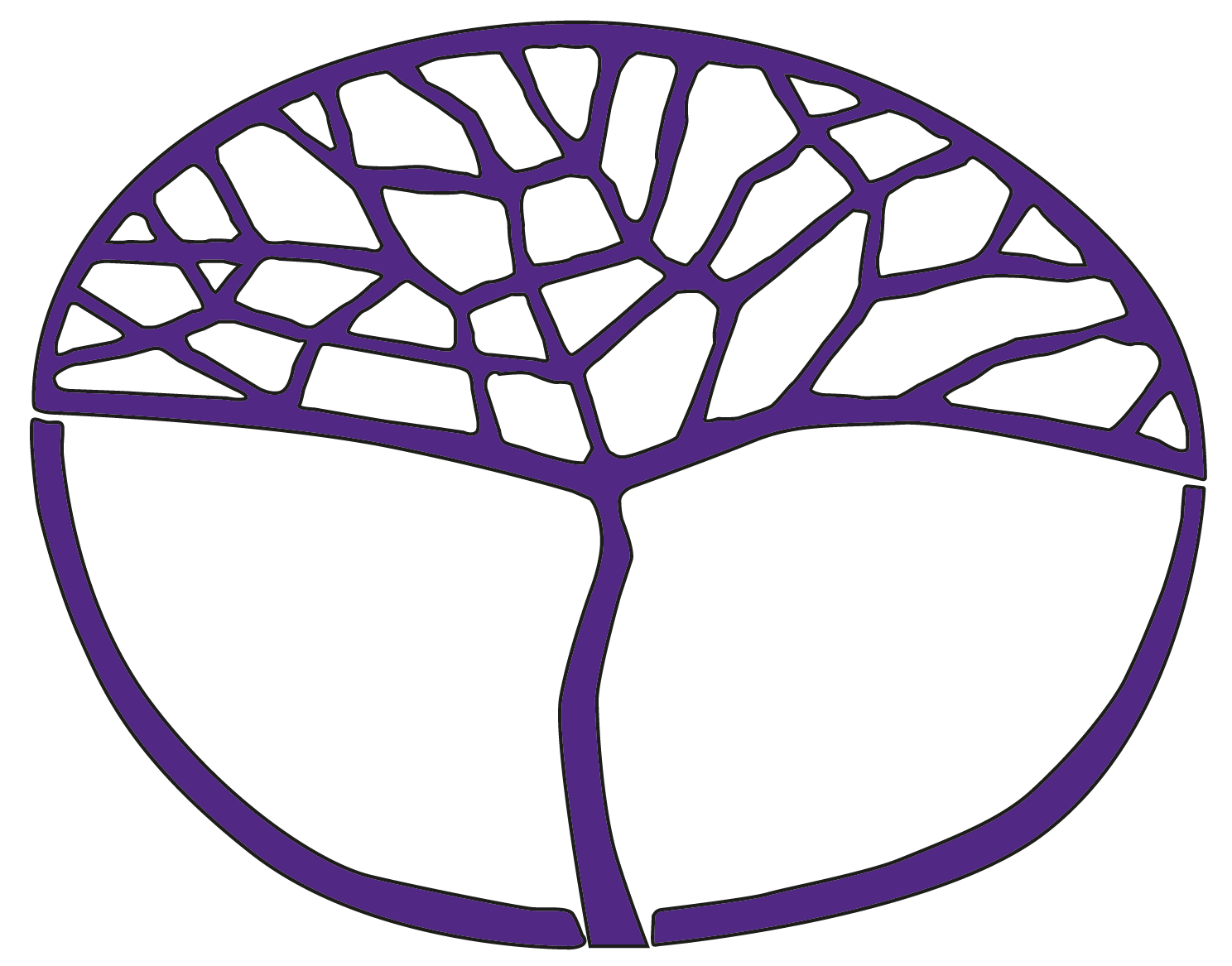 English as an Additional Language or DialectATAR Year 11Copyright© School Curriculum and Standards Authority, 2021This document – apart from any third party copyright material contained in it – may be freely copied, or communicated on an intranet, for non-commercial purposes in educational institutions, provided that the School Curriculum and Standards Authority is acknowledged as the copyright owner, and that the Authority’s moral rights are not infringed.Copying or communication for any other purpose can be done only within the terms of the Copyright Act 1968 or with prior written permission of the School Curriculum and Standards Authority. Copying or communication of any third party copyright material can be done only within the terms of the Copyright Act 1968 or with permission of the copyright owners.Any content in this document that has been derived from the Australian Curriculum may be used under the terms of the Creative Commons Attribution-NonCommercial 4.0 Australia licenceDisclaimerAny resources such as texts, websites and so on that may be referred to in this document are provided as examples of resources that teachers can use to support their learning programs. Their inclusion does not imply that they are mandatory or that they are the only resources relevant to the course.Sample course outlineEnglish as an Additional Language or Dialect – ATAR Year 11Unit 1 – Ways of lifeUnit 2 – Making choicesWeekSyllabus contentAssessment tasksAssessment tasks1Overview of course and expectations – course documents and school assessment policyCommunication skills and strategiesseeking assistance and asking for clarification in social and academic contexts, negotiating meaning and re-establishing communication, using home language or dialect to clarify understandingComprehension skills and strategiesidentifying linguistic and structural features of a range of more complex text types, including literary and transactionalusing strategies to reflect on and consolidate own learningCreating textsusing appropriate structure and content to communicate ideas and opinions for different purposes and audiencesusing paragraphing to organise and communicate main and supporting ideasLanguage competenciesLexicalchoosing vocabulary appropriate to purpose and audienceGrammaticalverb structures and tensesvoice (active, passive)temporal conjunctionsTexts: 1–2 brief (auto)biographies or (auto)biographical extractsIntroductory writing (not assessed):Introducing myselfWrite a brief autobiography (family, interests, experiences, goals)Introductory writing (not assessed):Introducing myselfWrite a brief autobiography (family, interests, experiences, goals)1–4Communication skills and strategiesusing active listening strategies and working collaboratively with othersComprehension skills and strategiesidentifying linguistic and structural features of a range of more complex text types, including literary and transactional texts distinguishing between main ideas and supporting details and between fact and opinion defining some common SAE cultural references and implied meanings in texts selecting and evaluating suitable information sources, skimming for general meaning and scanning for specific information, note-taking, summarising, paraphrasing, using graphic organisers to collect and collate information, synthesising information from two sourcesusing contextual information, structure and visual elements to predict the content of aural, written, graphic and film texts using strategies to reflect on and consolidate own learningLanguage and textual analysisidentifying how different purposes and contexts influence language choices and meaningidentifying assumptions and beliefs underlying certain practices, including variations in greetings and displays of respect in different cultures explaining how language is used to influence or persuade an audience or to express appreciation of an object, a process, or a performancedescribing the effect of register, style and tone on meaning explaining the effects of descriptive language and imagery in textsanalysing how language reflects sociocultural constructions of age, gender, race and identityLanguage competenciesLexicalgradually increasing a word bank of vocabulary in SAE, for example, subject-specific vocabularyunderstanding and using formulaic and fixed expressions and collocationsusing discourse markers, for example, for showing cause and effectSemanticlistening for gist, development of argument and specific contentidentifying inferred meanings in textsdistinguishing between fact and opinionSocioculturalrecognising some common cultural referencesrecognising some irony, and how humour is created Orthographicall items listedTexts: various visual and print texts related to the context Ways of Life.Task 1: ResponseRead and view a range of texts related to the topic Ways of Life.(a) In response to two spoken texts, complete a listening comprehension task.(b) In response to two written texts and one visual text on this topic, complete a comprehension task with short answer questions and a synthesis question.Task 1: ResponseRead and view a range of texts related to the topic Ways of Life.(a) In response to two spoken texts, complete a listening comprehension task.(b) In response to two written texts and one visual text on this topic, complete a comprehension task with short answer questions and a synthesis question.5–8Communication skills and strategiesunderstanding and using some common SAE cultural references, idiomatic expressions and colloquialisms, and culturally accepted politeness conventions and protocols in different contextsComprehension skills and strategiesusing contextual information, structure and visual elements to predict the content of aural, written, graphic and film texts defining some common SAE cultural references and implied meanings in texts using a range of reference texts, including dictionaries, thesauruses and grammar texts to assist language learning and comprehensionusing strategies to reflect on and consolidate own learningLanguage and textual analysisidentifying how different purposes and contexts influence language choices and meaningidentifying assumptions and beliefs underlying certain practices, including variations in greetings and displays of respect in different cultures explaining how language is used to influence or persuade an audience or to express appreciation of an object, a process, or a performancedescribing the effect of register, style and tone on meaning explaining the effects of descriptive language and imagery in textsanalysing how language reflects sociocultural constructions of age, gender, race and identityCreating textsusing appropriate structure and content to communicate ideas and opinions for different purposes and audiencesusing paragraphing to organise and communicate main and supporting ideasusing common language features, including subject-specific vocabulary, synonyms and antonyms, adjectives and adverbs used to create modality, some nominalisation, common collocations and idioms, and conjunctions connecting ideas within and across sentences using description, characterisation, and direct and indirect speechusing cohesive devices at sentence, paragraph and whole text level using strategies for planning, rehearsing, editing and refining, including monitoring and correcting spelling, grammar and punctuation, and the use of dictionaries.Language competenciesLexicalunderstanding and using metalanguage correctlyusing lexical chains to achieve cohesionGrammaticalmodalityvoice (active, passive)additive, comparative, temporal and consequential conjunctionsSemanticunderstanding and using words appropriate to the different semantic fields of SAESocioculturalidentifying cultural variations in symbolism, classification and gender behavioursTexts: film – The Sapphires (2012) directed by Wayne Blair; novel – Red Dog by Louis de BernièresTask 2: Written ProductionRead the novel Red Dog and view the film The Sapphires. Investigate how texts can inform readers and viewers about the culture of a country and the attitudes of its people.Write an in-class essay addressing the topic: Texts can tell us a lot about the way of life in a country.Task 2: Written ProductionRead the novel Red Dog and view the film The Sapphires. Investigate how texts can inform readers and viewers about the culture of a country and the attitudes of its people.Write an in-class essay addressing the topic: Texts can tell us a lot about the way of life in a country.9–11Communication skills and strategiesseeking assistance and asking for clarification in social and academic contexts, negotiating meaning and re-establishing communication, using home language or dialect to clarify understandingusing intelligible pronunciation, intonation, stress and rhythm at word and phrase level in texts, including interviews, role plays, group discussions, debates and informal speechesunderstanding non-verbal cues as related to SAE contexts, including conventions of eye contact, gesture, physical space/distanceunderstanding and using some common SAE cultural references, idiomatic expressions and colloquialisms, and culturally accepted politeness conventions and protocols in different contextsusing active listening strategies and working collaboratively with othersComprehension skills and strategiesselecting and evaluating suitable information sources, skimming for general meaning and scanning for specific information, note-taking, summarising, paraphrasing, using graphic organisers to collect and collate information, synthesising information from two sourcesusing a range of reference texts, including dictionaries, thesauruses and grammar texts to assist language learning and comprehensionusing strategies to reflect on and consolidate own learningCreating textsusing appropriate structure and content to communicate ideas and opinions for different purposes and audiencesusing digital, multimodal and print-based technologies using common language features, including subject-specific vocabulary, synonyms and antonyms, adjectives and adverbs used to create modality, some nominalisation, common collocations and idioms, and conjunctions connecting ideas within and across sentences using cohesive devices at sentence, paragraph and whole text level using research skills and strategies, including note-taking, note-making, summaries, and graphic organisers to collect and collate relevant information, paraphrasing and synthesising, quoting and referencing appropriatelyusing strategies for planning, rehearsing, editing and refining, including monitoring and correcting spelling, grammar and punctuation, and the use of dictionaries.Language competenciesOrthographicall items listedLexicalchoosing vocabulary appropriate to purpose and audienceusing discourse markers, for example, for showing cause and effectunderstanding and using collocations, idiomatic expressions and colloquialisms understanding and using formulaic and fixed expressions and collocationsGrammaticalnominalisationclause and sentence structuresquestioning (including rhetorical questioning)direct and indirect speechSemanticunderstanding and using words appropriate to the different semantic fields of SAESociolinguisticexperimenting with the register of texts (tone, language, audience), developing appropriate use for audience and purposeidentifying the organisation of thoughts and ideas within SAE texts (rhetorical patterns)Texts: various visual and print texts related to the topicTask 3: Investigation – Part AInvestigate an issue/topic related to Ways of Life and present a research proposal in an oral format.Choose a topic/issue to that you are interested in and formulate a specific idea or question to investigate.Your research proposal should present your idea or question and make a case for why your question is significant and what value it will bring.Task 3: Investigation – Part AInvestigate an issue/topic related to Ways of Life and present a research proposal in an oral format.Choose a topic/issue to that you are interested in and formulate a specific idea or question to investigate.Your research proposal should present your idea or question and make a case for why your question is significant and what value it will bring.12–14Communication skills and strategiesseeking assistance and asking for clarification in social and academic contexts, negotiating meaning and re-establishing communication, using home language or dialect to clarify understandingusing intelligible pronunciation, intonation, stress and rhythm at word and phrase level in texts, including interviews, role plays, group discussions, debates and informal speechesunderstanding non-verbal cues as related to SAE contexts, including conventions of eye contact, gesture, physical space/distanceunderstanding and using some common SAE cultural references, idiomatic expressions and colloquialisms, and culturally accepted politeness conventions and protocols in different contextsusing active listening strategies and working collaboratively with othersLanguage and textual analysisidentifying assumptions and beliefs underlying certain practices, including variations in greetings and displays of respect in different cultures explaining how language is used to influence or persuade an audience or to express appreciation of an object, a process, or a performanceanalysing how language reflects sociocultural constructions of age, gender, race and identityCreating textsusing appropriate structure and content to communicate ideas and opinions for different purposes and audiencesusing digital, multimodal and print-based technologies using description, characterisation, and direct and indirect speechusing research skills and strategies, including note-taking, note-making, summaries, and graphic organisers to collect and collate relevant information, paraphrasing and synthesising, quoting and referencing appropriatelyusing strategies for planning, rehearsing, editing and refining, including monitoring and correcting spelling, grammar and punctuation, and the use of dictionaries.Language competenciesPhonologicalpronunciation, stress, rhythm, intonation and pitch for emphasisphonemes and morphemes Non-verbalusing culturally appropriate gestures and behaviours Lexicalusing descriptive, rhetorical and persuasive languagechoosing vocabulary appropriate to purpose and audienceSemanticidentifying ambiguous or inappropriate communicationusing appraisal to express engagement, attitude and gradationSociolinguisticall items listedSocioculturalusing culturally accepted politeness conventions in listening, speaking and written protocolsunderstanding cultural differences in eye contact and personal space Texts: students’ information/sources from Task 4Task 4: Oral ProductionExplore the topic Ways of life.Participate in an interview conducted by your teacher. You will be given 5 minutes of preparation time to view an image and make notes related to focus questions, then you will participate in a 10 minute interview.Task 4: Oral ProductionExplore the topic Ways of life.Participate in an interview conducted by your teacher. You will be given 5 minutes of preparation time to view an image and make notes related to focus questions, then you will participate in a 10 minute interview.Exam weekPractice and revision for examinations.Task 5: ExaminationSemester 1 examination. A representative sample of syllabus content in examinations reflecting the requirements of the Year 12 ATAR syllabus examination design brief.WeekSyllabus contentAssessment tasksAssessment tasks1-4Comprehension skills and strategies listening, reading and viewing for specific purposes and contentdescribing and classifying the form, medium and subject matter of textsexplaining ideas, issues and arguments presented in non-fiction texts interpreting cultural references and implied meanings in texts using a range of reference texts, including dictionaries, to assist interpretation and explanation of ideas interpreting cultural references and implied meanings in textsLanguage and textual analysisusing language to express judgement of an object, a process, or a performanceexplaining overt and implicit assumptions made in texts, including those in editorial opinions and those in stereotypes used in advertising identifying how the selection of text structures and language features can influence an audienceanalysing how point of view shapes audience responseexplaining the effects of shifts in register, style and toneanalysing connections between textsusing metalanguage to express personal and critical responses to textsCreating textsusing subject-specific vocabulary, nominalisation, nouns and verbs used to create modality, collocations, idioms and figurative languageusing persuasive, descriptive and emotive language as appropriateLanguage competenciesLexical using discourse markers, for example, for showing cause and effectSemanticusing appraisal to express engagement, attitude and gradationGrammaticalvoice (active, passive)nominalisationclause and sentence structuresverb structures and tensesuse of correct subject-verb agreementSociolinguistic questioning for clarification as neededSocioculturalusing culturally accepted conventions in listening, speaking and written protocolsTexts: various visual and print texts related to the context Making ChoicesTask 6: ResponseRead and view a range of texts related to the topic Making Choices.(a) In response to two spoken texts, complete a listening comprehension task.(b) In response to two written texts and one visual text on this topic, complete a comprehension task with short answer questions and a synthesis question.Task 6: ResponseRead and view a range of texts related to the topic Making Choices.(a) In response to two spoken texts, complete a listening comprehension task.(b) In response to two written texts and one visual text on this topic, complete a comprehension task with short answer questions and a synthesis question.5–8Communication skills and strategies understanding common cultural references, conceptual metaphors and connotations Comprehension skills and strategieslistening, reading and viewing for specific purposes and content describing and explaining characters, settings, plots and sub-plots, themes and narrative point(s) of view in textsexplaining ideas, issues and arguments presented in non-fiction textsinterpreting cultural references and implied meanings in textsLanguage and textual analysisanalysing how point of view shapes audience responseexplaining overt and implicit assumptions made in texts, including those in editorial opinions and those in stereotypes used in advertisingCreating textsusing subject-specific vocabulary, nominalisation, nouns and verbs used to create modality, collocations, idioms and figurative languageusing a range of cohesive and structural devices using persuasive, descriptive and emotive language as appropriateexperimenting with different registers and tonesusing research skills and strategies, including note-taking and note-making; summarising and using graphic organisers to collect, collate and evaluate information; paraphrasing, synthesising and quoting with in-text citation and end-of-text referencingusing strategies for planning, rehearsing, editing and refining, including monitoring and correcting spelling, grammar and punctuation; and the use of dictionaries and thesauruses.Language competenciesSociolinguisticexperimenting with the register of texts (tone, language, audience), developing appropriate use for audience and purposeidentifying the organisation of thoughts and ideas within SAE texts (rhetorical patterns)Socioculturalidentifying register variations between familiar, semi-formal and some formal contextsrecognising some common cultural referencesTexts such as: film – Ride like a Girl (2019) directed by Rachel Griffiths; novel – Black Cockatoo by Carl Merrison and Hakea HustlerTask 7: Written production (a) View the film Ride like a Girl and read the novella Black Cockatoo. Complete comprehension activities about the two texts. Write an in-class essay where you consider the choices faced by a person, or people, in at least one of the texts you have studied. You will need to discuss the impact of these choices with reference to the text(s) in your essay.Task 7: Written production (a) View the film Ride like a Girl and read the novella Black Cockatoo. Complete comprehension activities about the two texts. Write an in-class essay where you consider the choices faced by a person, or people, in at least one of the texts you have studied. You will need to discuss the impact of these choices with reference to the text(s) in your essay.9–11Communication skills and strategiesinitiating, sustaining and concluding interactions, demonstrating skills in turn-taking, changing topics and accepting and rejecting ideas, in a range of familiar and unfamiliar contextsusing intelligible pronunciation, stress, rhythm and intonation at word, phrase and sentence levelunderstanding and using non-verbal cues in a range of formal and informal contextsunderstanding common cultural references, conceptual metaphors and connotations experimenting with register and tone to create rapport organising and presenting spoken information appropriate to audience and purpose, self-correcting when appropriateComprehension skills and strategiesexplaining ideas, issues and arguments presented in non-fiction textsselecting information sources and synthesising information from these sourcesLanguage and textual analysis identifying how the selection of text structures and language features can influence an audience explaining overt and implicit assumptions made in texts, including those in editorial opinions and those in stereotypes used in advertisingexplaining the effects of shifts in register, style and tone analysing how point of view shapes audience response analysing connections between textsexplaining the visual features of texts and interpreting graphic representations of datausing language to express judgement of an object, a process, or a performanceusing metalanguage to express personal and critical responses to textsLanguage competenciesOrthographicusing punctuation as required, including full stops, capitalisation, commas, apostrophes, question marks, inverted commas, colons, semi-colons, brackets and exclamation marksLexical using discourse markers, for example, showing cause and effectGrammaticalverb structures and tensesvoice (active, passive)nominalisationSemanticdistinguishing between fact and opinionunderstanding the SAE classification systems used in academic environmentsTexts: model speeches; a range of print and electronic texts relevant to an individual topic related to Making ChoicesTask 7: Written production (b) Produce a written speech for the topic to be delivered in task 8 (conducted in weeks 9-10).Task 8: Oral productionExplore the topic Making Choices.Formulate an opinion/point of view on a particular aspect of this topic and prepare and deliver a persuasive speech for your peers.Task 7: Written production (b) Produce a written speech for the topic to be delivered in task 8 (conducted in weeks 9-10).Task 8: Oral productionExplore the topic Making Choices.Formulate an opinion/point of view on a particular aspect of this topic and prepare and deliver a persuasive speech for your peers.12–14Language and textual analysis explaining overt and implicit assumptions made in texts, including those in editorial opinions and those in stereotypes used in advertisinganalysing connections between textsexplaining the visual features of texts and interpreting graphic representations of datausing language to express judgement of an object, a process, or a performanceusing metalanguage to express personal and critical responses to textsCreating textsproducing different types of texts to present ideas and opinions for different purposes and audiences in a range of digital, multimodal and print-based technologiesusing subject-specific vocabulary, nominalisation, nouns and verbs used to create modality, collocations, idioms and figurative languageusing a range of cohesive and structural devices using persuasive, descriptive and emotive language as appropriateexperimenting with different registers and tonesusing research skills and strategies, including note-taking and note-making; summarising and using graphic organisers to collect, collate and evaluate information; paraphrasing, synthesising and quoting with in-text citation and end-of-text referencingusing strategies for planning, rehearsing, editing and refining, including monitoring and correcting spelling, grammar and punctuation; and the use of dictionaries and thesauruses.Language competenciesSociolinguistic understanding and using the language of persuasionSociocultural understanding cultural differences in eye contact and personal spaceTexts: to be selected from materials used in preparation of the written reportTask 3: Investigation – 
Part BPresentation of research of Unit 1 or 2 topic/issue in a written report, using appropriate conventions.Conduct research to address an idea or question you have formulated, using strategies for investigating and synthesising information. You will then prepare a written report, following a specific structure and conventions.Task 3: Investigation – 
Part BPresentation of research of Unit 1 or 2 topic/issue in a written report, using appropriate conventions.Conduct research to address an idea or question you have formulated, using strategies for investigating and synthesising information. You will then prepare a written report, following a specific structure and conventions.Exam weekPractice and revision for examinations.Task 9: ExaminationSemester 2 examination. A representative sample of syllabus content in examinations reflecting the requirements of the Year 12 ATAR syllabus examination design brief.